This week I might try:To Stop BullyingI’ll try to remember that there are 3 things I can try if I am bullying someone.I can keep track of what I’m learning on the chart below: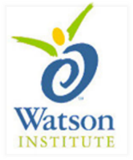 I Can Stop Bullying:Day1Day 2Day3Day4Day5 Think back to when someone hurt me.  How did it feel? 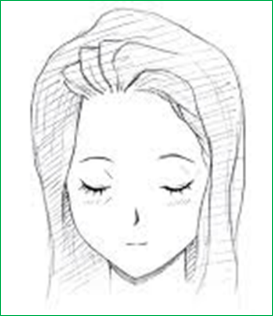  Think about what I said or did to someone else.  Was it helpful or hurtful?  What can I do differently next time?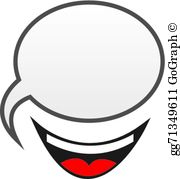 Ask an adult for help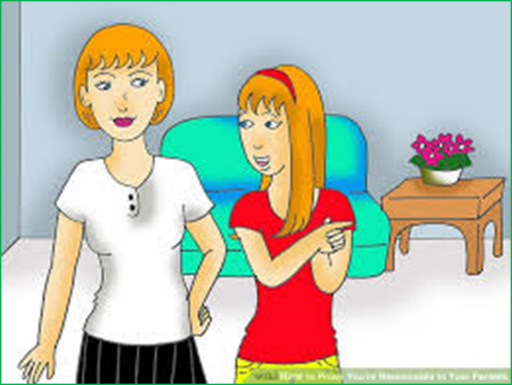 